Протокол № 28Об итогах закупа лекарственных средств и медицинских изделий способом запроса ценовых предложений на 2020 годг. Алматы                                                                                                                                                                                                     «19» мая 2020 г.1. Некоммерческое акционерное общество "Казахский национальный медицинский университет имени С.Д. Асфендиярова", находящегося по адресу г. Алматы, ул. Толе Би 94, в соответствии с п.103 главой 10 Правил организации и проведения закупа лекарственных средств и медицинских изделий, фармацевтических услуг утвержденного Постановлением Правительства Республики Казахстан от 30 октября 2009 года №1729, провел закуп способом запроса ценовых предложений по следующим наименованиям:   Выделенная сумма 5 726 915,50 (пять миллионов семьсот двадцать шесть тысяч девятьсот пятнадцать, пятьдесят) тенге.        Место поставки товара: г. Алматы,  Университетская клиника  «Аксай» мкр. Тастыбулак, ул. Жана-Арна, д.14/1.2. Наименование потенциальных поставщиков, представивших ценовое предложение до истечения окончательного срока предоставления ценовых предложений:ТОО «Medical Active Group» - г. Павлодар, ул. Российская, дом 6 (14.05.2020 г. 09:44)ТОО «L-ФАРМА» - Алматинская область, Илийский р-он., п. Боролдай, Промышленная зона, 71 разъезд, Сооружение 60 А (14.05.2020 г. 11:20)ТОО «Pharm Stock Medicines.Kz» - г. Алматы, ул. Ходжанова 55/9 (15.05.2020 г. 11:10)ТОО «ШерКомСервис» - г. Алматы, проспект Райымбек 348/4 (15.05.2020 г. 14:10)3. Организатор закупок Некоммерческое акционерное общество "Казахский национальный медицинский университет имени С.Д. Асфендиярова" по результатам оценки и сопоставления ценовых предложений потенциальных поставщиков РЕШИЛА: - определить победителем ТОО «Medical Active Group» - г. Павлодар, ул. Российская, дом 6 по лоту № 8 на основании предоставления наименьшего ценового предложения    и заключить с ним договор на сумму 303 600,00 (триста три тысячи шестьсот) тенге.- определить победителем ТОО «L-ФАРМА» - Алматинская область, Илийский р-он., п. Боролдай, Промышленная зона, 71 разъезд, Сооружение 60 А по лотам № 1-3 на основании предоставления только одного ценового предложения и заключить с ним договор на сумму 203 168,00 (двести три тысячи сто шестьдесят восемь) тенге, отклонить лот № 8 - представленная техническая спецификация не соответствует заявленному описанию.- определить победителем ТОО «Pharm Stock Medicines.Kz» - г. Алматы, ул. Ходжанова 55/9 по лоту № 7 на основании предоставления только одного ценового предложения и заключить с ним договор на сумму 3 740 000,00 (три миллиона семьсот сорок тысяч) тенге.- определить победителем ТОО «ШерКомСервис» - г. Алматы, проспект Райымбек 348/4 по лотам № 9-10 на основании предоставления только одного ценового предложения и заключить с ним договор на сумму 102 300,00 (сто две тысячи триста) тенге.Признать несостоявшимся лоты № 4-6, 11 на основании отсутствия представленных ценовых предложений.Победитель представляет Заказчику или организатору закупа в течение десяти календарных дней со дня признания победителем пакет документов, подтверждающие соответствие квалификационным требованиям, согласно главе 10, пункта 113 Постановления Правительства РК от 30.10.2009 г. №1729. Председатель комиссии:     Руководитель Департамента экономики и финансов                     _______________________      Утегенов А.К.Члены комиссии:                                                                                    Руководитель управления государственных закупок                   ________________________      Кумарова Н.А.     Руководитель отдела лекарственного обеспечения                       ________________________      Адилова Б.А.      Секретарь комиссии:                                                                          _________________________    Салиахметова Д.О.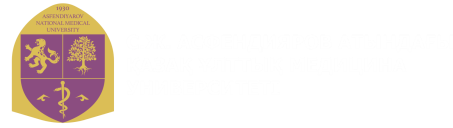 "С.Д. Асфендияров атындағы Қазақ ұлттық медицина университеті" Коммерциялық емес акционерлік қоғамы
Некоммерческое акционерное общество "Казахский национальный медицинский университет имени С.Д. Асфендиярова""С.Д. Асфендияров атындағы Қазақ ұлттық медицина университеті" Коммерциялық емес акционерлік қоғамы
Некоммерческое акционерное общество "Казахский национальный медицинский университет имени С.Д. Асфендиярова"П.ПНаименование  ТовараКраткое описание

Ед.
изм.Кол-воЦена за единицу товара
(в тенге)Общая стоимость Товара
(в тенге)1ДиазепамРаствор в/м  10 мг - 2 мламп300160,7648 228,002ТримеперидинРаствор для иньекций 2% по 1мл №5амп500216,00108 000,003ФентанилРаствор для иньекций 0,005% 2 мл №5амп700109,2076 440,004ГидрокартизонСуспензия для инъекций 2,5% - 2 млфл50103,555 177,505ДезогестрелТаблетки 0,075 мгуп604 292,00257 520,006Микофенолата мофетилКапсулы 250 мг№100уп5162 890,00814 450,007Иммуноглобулин G человеческий нормальный- 10%  50 мл.Иммуноглобулин G человека 10% нормальный, стабилизированный мальтозой для внутривенного введения. Лекарственная форма: раствор для инфузий 10% -50мл  во флаконешт25149 600,003 740 000,008Лейкопластырь гипоаллергенный размер 5х500 смЛейкопластырь гипоаллергенный воздухопроницаемый, на гипоаллергенном акрилатном клею, тканевая хлопчатобумажная основа, роликиз полипропилена размер 5х500 смшт600668,00400 800,009Лейкопластырь гипоаллергенный размер1х500 смЛейкопластырь гипоаллергенный, микропористый, на гипоаллергнном акрилатном клею, не не тканная вискозная основа, ролик  из полипропилена размер1х500 смшт300119,0035 700,0010Лейкопластырь гипоаллергенный размер 2,5х500 смЛейкопластырь гипоаллергенный, празрачный микроперфорированный, влагостойкий, на гипоаллергнном  акрилатном клею размер 2,5х500 смшт300222,0066 600,0011Катетр для перитонального диализа с двумя манжетами 62 смКатетр для перитонального диализа с двумя манжетами 62 смшт358 000,00174 000,00Итого:Итого:Итого:Итого:Итого:Итого:5 726 915,50П.ПНаименование  ТовараКраткое описание

Ед.
изм.Кол-воЦена за единицу товара
(в тенге)ТОО «Medical Active Group»ТОО «L-ФАРМА»ТОО «Pharm Stock Medicines.Kz»ТОО «ШерКомСервис»П.ПНаименование  ТовараКраткое описание

Ед.
изм.Кол-воЦена за единицу товара
(в тенге)ценаценаценацена1ДиазепамРаствор в/м  10 мг - 2 мламп300160,76160,762ТримеперидинРаствор для иньекций 2% по 1мл №5амп500216,00157,003ФентанилРаствор для иньекций 0,005% 2 мл №5амп700109,20109,204ГидрокартизонСуспензия для инъекций 2,5% - 2 млфл50103,555ДезогестрелТаблетки 0,075 мгуп604 292,006Микофенолата мофетилКапсулы 250 мг№100уп5162 890,007Иммуноглобулин G человеческий нормальный- 10%  50 мл.Иммуноглобулин G человека 10%  нормальный, стабилизированный мальтозой для внутривенного введения. Лекарственная форма: раствор для инфузий 10% -50мл  во флаконешт25149 600,00149 600,008Лейкопластырь гипоаллергенный размер 5х500 смЛейкопластырь гипоаллергенный воздухопроницаемый, на гипоаллергенном акрилатном клею, тканевая хлопчатобумажная основа, роликиз полипропилена размер 5х500 смшт600668,00506,00430,00668,009Лейкопластырь гипоаллергенный размер1х500 смЛейкопластырь гипоаллергенный, микропористый, на гипоаллергнном акрилатном клею, не не тканная вискозная основа, ролик  из полипропилена размер1х500 смшт300119,00119,0010Лейкопластырь гипоаллергенный размер 2,5х500 смЛейкопластырь гипоаллергенный, празрачный микроперфорированный, влагостойкий, на гипоаллергнном  акрилатном клею размер 2,5х500 смшт300222,00222,0011Катетр для перитонального диализа с двумя манжетами 62 смКатетр для перитонального диализа с двумя манжетами 62 смшт358 000,00